ЛЕКЦИЯ № 1Раздел 1. Предмет и методология основ теории государства и праваТема:  Понятие, предмет, метод и место теории государства и права в системе наукЦель лекции – разъяснить базовые понятия основы теории государствакак науки, дисциплины и отрасли права. А также ее места в системе права Республики Казахстан. Задачи лекции: - разъяснить понятие и особенности административного права, как науки о государственном управлении- раскрыть особенности предмета и методов теории государства и права- рассмотреть источники права и её системуОсновные термины: Теория государства и права, отрасль права, государственное управление, объект управления, субъект управления, государство, предмет отрасли права, методы теория государства и праваДидактические материалы: лекция книга Теория государства и права РК, Конституция РК.Тип урока: Изучение новой темыХод урока:Организационный момента) Приветствие, перекличка, подготовить к уроку обучающихсяНовая тема: 1 Предмет теории государства и права.2. Метод теории государства и права3. Теория государства и права в системе гуманитарных наук.4. Место теории государства и права в системе юрВ самом общем виде предмет теории права и государства можно обозначить как закономерности, свойства, стороны, характеристики, общие для всех государственно-правовых явлений и процессов. Предмет теории права и государства является достаточно сложным образованием, и составляющую его проблематику можно определенным образом сгруппировать. Исследование предмета теории права и государства предполагает характеристику: а) сущности права и государства; б) общих черт, присущих праву и государству любого типа и любой системы; в) общих закономерностей генезиса (происхождения) права и государства; г) типов и форм права и государства; д) общих закономерностей, принципов, механизмов развития и функционирования права и государства; е) общих закономерностей связи права и государства друг с другом и другими социальными явлениями; и др. Нужно заметить, что к предмету теории права и государства относится и проблематика, связанная с ее “самопознанием” - с характеристикой ее предмета, метода, места в системе наук и т. п. Сложность предмета теории права и государства определяется и тем, что он охватывает не только статические моменты (собственно право и государство), но и их динамику (в частности, процесс правового регулирования).Метод в науке, в научной деятельности - это знание, с помощью которого добывается новое знание. В основе методологии (системы методов) общей теории права и государства лежит философия. В правовой методологии выделяют категорию специальных методов, к которым относят, формально-догматический метод (его называют также специально-юридическим, формально-юридическим) и метод толкования. Иногда к этой группе относят сравнительно-правовой метод. Важное место в методологии общей теории права и государства занимает метод сравнения. Сравнительный метод может быть синхроническим (синхронным) и диахроническим (сравнительно-историческим). Конкретно-социологический метод также олицетворяет собой особое направление общетеоретических исследований - социологию права, которая изучает “право в действии”: связи права с жизнью, эффективность государственно-правового регулирования. Метод аналогии, который лежит в основе и метода моделирования, и метода экстраполяции и др. В методологии правоведения еще не полностью оценен метод экстраполяции (распространения), который позволяет формировать общеправовое и общегосударственное знание путем надежных аналогий.Теория государства и права – это общетеоретическая наука, закладывающая концептуальные основы всехюридических наук. Теория государства и права формирует основы юридического мировоззрения. Теория государства и права обладает высоким уровнем абстракции, изучает основные, глобальные, общие закономерности возникновения и развития государственно-правовых явлений. К последним относятся, прежде всего, понятие, сущность, типы, формы, функции, структура, механизм, исторические тенденции и перспективы государства и права. Главное здесь - общетеоретическое осмысление правовой реальности. Теория государства и права исследует одновременно и исторические и современные аспекты государственно-правовых явлений.Предметом изучения науки теории государства и права выступают государственные и правовые системы прошлого и настоящего, их закономерности, взаимосвязи, генезис (развитие), общие проблемы и перспективы. Таким образом, теорию государства и права интересует прошлое, настоящее и будущее государства и права. Место теории государства и права в системе юридических наук определяется, некогда всего, ее особенностями и характерными чертами:– это вводная учебная дисциплина, которая дает исходные положения юридической науки;– это фундаментальная наука, в составе юридической науки она относится к первому блоку знаний;– это обобщающая доктрина, она «выводит за скобки», берет общие вопросы всех отраслевых наук. Например, вопросы толкования, юридической техники;– это методологическая наука, она разрабатывает положения, которые используются другими юридическими науками. Однако значение теории государства и права нимало не умаляет значения других юридических наук, ведь без них она попросту не существует.К общественным наукам относятся философия, экономическая теория, социология, политология, история, этнография, кибернетика, психология, педагогика, этика, логика, лингвистика и многие другие.Государство и право изучаются не только юридическими, но и другими общественными науками. Однако последние исследуют проблемы государства и права лишь в пределах, способствующих раскрытию собственного предмета. Юридические науки занимаются специальной разработкой проблем государственно-правовой действительности.ЛЕКЦИЯ № 2. Лекция 2 Функции теории государства и права. Цель лекции:  Рассмотреть понятие и особенности государства и права в политической системеЗадачи лекции: Рассмотреть понятие и особенности государства и права в политической системе.Рассмотреть понятие и особенности государства и права в политической системе.  Рассмотреть основания и структуругосударства и права в политической системе.  Рассмотреть структуругосударства и права в политической системе.Основные термины:Административно-правовые нормы, административно-правовые отношения, материальные нормы, процессуальные нормы, субъекты административно-правовых отношений, исполнительные органы власти, физические и юридические лица, юридический факт, гипотеза, диспозиция, санкция, вертикальные административно-правовые отношения, горизонтальные административно-правовые отношения. Новая тема:Функции теории государства и права – основные направления исследовательской деятельности, которые раскрывают и показывают роль теории государства и права как науки в общественной жизни и юридической практике.Функции теории государства и права:Онтологическая – функция, которая изучает государственно–правовые явления, исследует их и анализирует;Гносеологическая - функция, с помощью которой познается государство и право, а также иные государственные и правовые явления, осуществляется получение необходимых знаний (при этом они объясняются с научных позиций);Прогностическая – функция, с помощью которой теория государства и права прогнозирует развитие государства и права в будущем, выявляя закономерности их развития и возникающие в связи с этим проблемы;Методологическая – функция, при осуществлении которой теория государства и права выступает в качестве методологической основы для всех юридических наук, так как, обобщая государственно–правовую практику, она исследует методологические вопросы всей юридической науки, вырабатывает основополагающие государственно–правовые понятия, положения и выводы, которые используются другими юридическими науками в качестве базовых при исследовании своих предметов;Прикладная – функция, состоящая в разработке практических рекомендаций для различных сфер государственно–правовой действительности;Политическая (политико–управленческая или организационно–управленческая) – функция, направленная на разработку средств и методов преобразования правовых и государственных институтов применения норм права, укрепления законности, образования органов государства, обеспечения научности государственного управления, а также формирования научных основ внутренней и внешней политики;Эвристическая – функция, посредством которой теория государства и права с помощью логических приемов, правил исследования открывает закономерности в развитии государства и права;Идеологическая – функция, которая характеризуется сбором идей, взглядов, представлений о государстве и праве для выработки научной основы объяснения государственно–правовых явлений;Практически–организаторская – функция, которая выражается в том, что теория государства и права вырабатывает рекомендации, направленные на совершенствование государственно–правового строительства, законодательства и юридической практики;Воспитательная – функция, посредством которой теория государства и права помогает в решении задач правового воспитания;Теоретико–познавательная – функция, заключающаяся в объяснении, научной интерпретации государственно–правовых явлений;Учебная – функция, обеспечивающая общетеоретическую подготовку;ЛЕКЦИЯ № 3	Лекция 3 Происхождение государства. Понятие, сущность признаки, исторические типы и место государства в политической системе общества Цель лекции:  Рассмотреть понятие и особенности административно-правовых отношении и административно-правовых норм. Задачи лекции: Рассмотреть понятие и особенности административно-правовых норм и их видов.  Рассмотреть понятие и особенности административно-правовых отношений и их видов.  Рассмотреть основания и структуру административно-правовых отношений.  Рассмотреть структуру административно-правовых норм.Основные термины:	Административно-правовые нормы, административно-правовые отношения, материальные нормы, процессуальные нормы, субъекты административно-правовых отношений, исполнительные органы власти, физические и юридические лица, юридический факт, гипотеза, диспозиция, санкция, вертикальные административно-правовые отношения, горизонтальные административно-правовые отношения. Новая тема:Государство - организация политической власти, осуществляющая управление обществом и обеспечивающая в нем порядок и стабильность.Признаки:1.Территориальность, т.е. государственная власть распространяется на все население в пределах определенной территории.2.Наличие специального аппарата управления. Весь государственный аппарат власти подразделяется на следующие группы государственных органов:а)органы законодательной власти (парламент, местные органы государственной власти);
б)органы исполнительной власти (правительство, местные органы в государственном управлении);
в)правоохранительные органы (суд, прокуратура, адвокатура, нотариат);
г)карательные органы (полиция, исправительные трудовые учреждения, тюрьмы);
д)органы защиты (армия, органы государственной безопасности).3.Наличие налогов4.Наличие права, т.е. изданием государством обязательных нормативно-правовых актов.5.СуверенитетПолитическая система общества - взятый в единстве и взаимодействии государство и негосударственные организации, осуществляющие политическую деятельность.
В политическую систему любого общества входит государство, политические партии и движения, профсоюзы, творческие союзы и иные общественные объединения. Для того чтобы быть элементом политической системы необходимо обладать следующими признаками:
1.отражать определенные социальные интересы;
2.участвовать в политической деятельности.
Эти характеристики присущи всем структурами политической системы, но в данной системе особое место отводится государству.
Оно является ядром политической системы общества. В связи с этим государство обладает следующими особенностями:
1.представляет собой политико-территориальную организацию в масштабах всей страны;
2.обладает специальным аппаратом, который осуществляет власть;
3.его решения имеют общеобязательное значение для всего населения;
4.суверенитет;
5.аккумулирует средства в государственном бюджете за счет налогов;
6.право, т.е. обеспечивает реализацию норм права.Политическая система общества – это совокупность взаимодействующих государственных и негосударственных организаций, которые связаны между собой нормами и отношениями политико-правового характера.Политическая система имеет следующую структуру:1) субъекты политической системы;2) политическое сознание – теории, убеждения, которые определяют осуществление политической деятельности;3) политические отношения, которые появляются между субъектами в процессе осуществления государственной власти;4) политическая деятельность, направленная на функционирование, развитие политической системы;5) политические и правовые нормы, правила поведения, которые регулируют самые важные отношения в процессе организации и реализации политической власти;6) политическая культура, которая представляет собой систему ценностей, применяемую для регулирования функционирования внутри системы.Субъектами политической системы являются: 1) государство; 2) политические партии; 3) общественные организации и объединения; 4) политические движения; 5) церковь; 6) органы местного самоуправления.Функции политической системы: 1) выработка целей развития общества, планирование; 2) определение стратегического развития общества; 3) политическая интеграция общества; 4) регулирование политических процессов; 5) соблюдение интересов разных социальных групп общества; 6) создание единого влияния на социально важные отношения.Виды политических систем: 1) распределительные, которые характеризуются распространением власти государства на все сферы общественной жизни и определением в ведении государства процесса создания и распределения произведенного национального продукта; 2) рыночные, которые опираются на свободное предпринимательство и товарно-денежное распределение материальных и духовных благ. Государство же призвано обеспечивать лишь координацию совместной работы субъектов, не затрагивая их самостоятельность в производственной деятельности; 3) смешанные.Государство – это орган власти, который активно использует санкции наказания и поощрения за нарушение или исполнение установленных правовых норм, правил, установленных обществом. В политической системе общества государство занимает ведущее место. Оно призвано организовывать управление обществом. Государство является силой, которая объединяет общество, разделенное на этнические и культурные, профессиональные группы, классы. Государство имеет характерные признаки, а именно:ЛЕКЦИЯ № 4	Лекция 4 Типология государств: основания, различные подходы, современный взгляд на проблему. Цель лекции:  Рассмотреть понятие и особенности административно-правовых отношении и административно-правовых норм. Задачи лекции: Рассмотреть понятие и особенности административно-правовых норм и их видов.  Рассмотреть понятие и особенности административно-правовых отношений и их видов.  Рассмотреть основания и структуру административно-правовых отношений.  Рассмотреть структуру административно-правовых норм.Основные термины:	Административно-правовые нормы, административно-правовые отношения, материальные нормы, процессуальные нормы, субъекты административно-правовых отношений, исполнительные органы власти, физические и юридические лица, юридический факт, гипотеза, диспозиция, санкция, вертикальные административно-правовые отношения, горизонтальные административно-правовые отношения. Тема: Типология государства – это специальная классификация, которая подразделяет государства на определенные типы.
Типом государства называют совокупность важных признаков, характеризующих классовые и экономические стороны государства.
Подходы к типологии государств:
1) формационный подход. Данный подход был разработан в рамках марксистско-ленинской теории государства и права. Согласно ему под типом государства понимается система основных признаков, свойственных государствам определенной общественно-экономической формации, которая проявляется в общности их экономической базы, классовой структуры и социального назначения;2) цивилизационный подход.Для определения типа государства при формационном подходе учитывают:1) соответствие уровня государства определенной общественно-экономической формации. Общественно-экономическая формация – исторический тип общества, который основан на определенном способе производства;2) класс, инструментом власти которого становится государство;3) социальное назначение государства.Формационный подход выделяет следующие типы государств:1) рабовладельческий;2) феодальный;3) буржуазный;4) социалистический.По формационному подходу после смены экономической формации происходит переход от одного исторического типа государства к другому, более новому.Формационный подход имеет следующие достоинства:1) продуктивность деления государств на основании социально-экономических факторов;2) возможность объяснения поэтапного развития, естественно-исторического характера формирования государства.Недостатки: 1) односторонность; 2) не учитываются духовные факторы.Первый из них основан на отнесении государства к определенной цивилизации.Цивилизация (от лат. «civilis» - «гражданский», «общественный», «государственный») - понятие весьма емкое и неоднозначное. Это и синоним культуры, и уровень, ступень развития материальной и духовной культуры, и даже эпоха деградации и упадка культуры в противовес ее целостности, органичности*. А поскольку культура, как известно, имеет несколько сотен определений, то в результате появляется возможность говорить о самых разных вариантах цивилизационной типологии.В частности, основываясь на различных подходах к понятию цивилизации, можно выделить, например, следующие виды цивилизаций и соответствующих им типов государства:- восточные, западные и смешанные (промежуточные);- древние, средневековые и современные;- крестьянские, промышленные и научно-технические;- доиндустриальные, индустриальные и постиндустриальные;- локальные, особенные и современные.Положительные черты цивилизационного подхода: 1) выделение духовных, культурных факторов; 2) более четкая типология государств.
Недостатки: 1) низкая оценка социально-экономического фактора; 2) преобладание типологии общества над типологией государства.Современный взгляд на проблему. Западноевропейская наука, как правило, классифицирует государства в зависимости от характера взаимоотношений между государственной властью и индивидом.Г. Кельзен считал, что в основе находится идея политической свободы. Если индивид активно участвует в создании правопорядка - налицодемократия, если же нет - автократия.американский профессор Р. Макайвер. Он делит все государства на два типа: 1) династические (антидемократические), где общая воля (государственная) не выражает воли большинства населения; 2) демократические, в которых государственная власть отражает волю всего общества или большинства его членов .Итак, понятие типа государства и права многомерно и многовариантно. Оно строится на различных научных основаниях, которые позволяют выделить наиболее общие свойства и черты, характерные для той или иной исторической группы государств и правовых систем. ЛЕКЦИЯ № 5	Лекция 5 Форма государства Цель лекции:  Рассмотреть понятие и особенности административно-правовых отношении и административно-правовых норм. Задачи лекции: Рассмотреть понятие и особенности административно-правовых норм и их видов.  Рассмотреть понятие и особенности административно-правовых отношений и их видов.  Рассмотреть основания и структуру административно-правовых отношений.  Рассмотреть структуру административно-правовых норм.Основные термины:	Административно-правовые нормы, административно-правовые отношения, материальные нормы, процессуальные нормы, субъекты административно-правовых отношений, исполнительные органы власти, физические и юридические лица, юридический факт, гипотеза, диспозиция, санкция, вертикальные административно-правовые отношения, горизонтальные административно-правовые отношения.Новая тема: Форма государства — это совокупность внешних признаков государства, показывающих порядок образования и организации высших органов государственной власти, территориальное устройство государства, а также приемы и методы осуществления власти.Форма государства выражается через форму правления, форму государственного устройства и вид политического режима (рис. 1.3).Форма правления — это организация верховной государственной власти и порядок ее образования.Выделяют две основные формы правления — монархию и республику, которые различают, в первую очередь, по способу замещения поста главы государства.• Монархия (с греч. — «единовластие») — это такая форма правления, при которой верховная власть принадлежит одному лицу (монарху), получающему власть в порядке престолонаследия. В некоторых странах (в основном в арабских государствах Аравийского полуострова) предусмотрена возможность выбора монарха, но избирается он из представителей одной семьи или весьма ограниченного круга семей, принадлежащих к определенному роду, то есть наследственный принцип замещения должности главы государства сохраняется, хотя и в модифицированном виде.В зависимости от объема властных полномочий, находящихся у монарха, монархии бывают абсолютные и конституционные (ограниченные).Абсолютная монархия характеризуется сосредоточением всей полноты законодательной, исполнительной и судебной власти в руках монарха и отсутствием юридических ограничений его полномочий (например, Саудовская Аравия, Катар, Оман). Несмотря на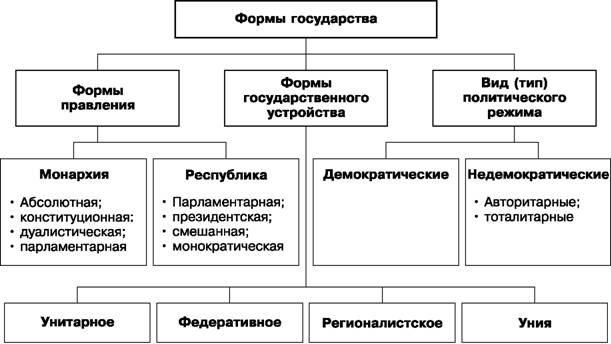 Рис. 1.3. Формыгосударствадарование (октроирование) монархами некоторых абсолютных монархий конституций (например, Конституция Катара 1974 г.), такие конституции не ограничивают реально власти главы государства.Для конституционной (ограниченной) монархии характерно ограничение полномочий монарха и распределение государственновластных полномочий между несколькими центральными органами.По степени ограничения конституционные монархии подразделяются на дуалистические и парламентарные.В дуалистических монархиях, помимо монарха, существует парламент, который издает законы и утверждает бюджет. В отдельных дуалистических монархиях существует даже институт парламентской ответственности правительства. Монарх сохраняет за собой право назначать и смещать правительство, обладает правом абсолютного или отлагательного вето в отношении решений парламента, выполняет представительские и ряд внешнеполитических функций и т. д. В настоящее время дуалистические монархии существуют в Марокко, Иордании и некоторых других странах. В парламентарных монархиях реальная власть монарха весьма невелика. В некоторых странах (в Японии по Конституции 1947 г., в Швеции — после 1974 г.) функции монарха сведены практически к символическому представительству традиционного единства государства. В других странах (Великобритании, Бельгии, Нидерландах, Испании и пр.) за монархом номинально сохраняются определенные полномочия, но монарх либо пользуется ими только в результате инициативы правительства или какого-либо другого органа, либо вообще ими не пользуется и эти полномочия носят резервный («спящий») характер на случай какого-либо политического кризиса. Правительство в парламентарных монархиях формируется партиями, получившими, как правило, большинство мест в парламенте, и несет политическую ответственность перед парламентом. Практически все акты, издаваемые монархом в области государственного управления, вступают в силу только после контрассигнации (подписи) их премьер-министром, что означает ответственность последнего за принятие этого акта. Право налагать вето на законодательные акты, принятые парламентом (в тех странах, где оно формально имеется у монарха), на практике обычно не используется.• Республика (с лат. — «общее дело») — это такая форма правления, при которой верховная власть в государстве осуществляется представительными органами, избираемыми населением на определенный срок.Республики характеризуются следующими чертами:♦ выборностью органов государственной власти на определенный срок;♦ производным от народного суверенитета характером государственной власти;♦ юридической ответственностью главы государства.Современные республики подразделяют на четыре формы: парламентарную, президентскую (дуалистическую), республику со смешанной формой правления (полупрезидентскую) и монокра- тическую. Иногда также выделяют теократическую республику, где реальная власть принадлежит духовенству (например, Иран).В парламентарной республике важнейшим органом государственной власти является парламент и в качестве самостоятельных органов власти существуют независимые суды. Правительство формируется на основе соотношения партийных сил в парламенте и несет перед ним ответственность. Однако в силу того, что правительство опирается на парламентское большинство, его значение также велико и реально оно превращается в важнейший центр принятия решений, добивающийся одобрения своих решений парламентом.Роль главы государства (президента) в парламентарной республике невелика. Хотя формально ему принадлежит право назначения правительства (либо только главы правительства, либо всех его членов по предложению ранее назначенного главы), осуществляет он это назначение только на основе расстановки сил в парламенте. Обычно ему принадлежит также право досрочного роспуска парламента, но реализует он это право либо на основе императивных (обязывающих) норм законодательства, либо по инициативе премьер-министра. Избирается глава государства в парламентарных республиках, как правило, парламентским путем, то есть либо членами парламента, либо коллегией выборщиков, в состав которой входит не менее половины депутатов парламента. Однако могут быть исключения. Например, в Австрии и в Украине президенты избираются всеобщим голосованием граждан. К парламентарным республикам относятся Италия, ФРГ, Индия, Болгария, Эстония и др.В президентской (дуалистической)республике наиболее последовательно проведен принцип разделения властей. В ней существует три центра власти: президент, парламент и судебные органы. Исполнительная власть целиком принадлежит президенту, который не несет перед парламентом политической ответственности и может быть смещен со своего поста только в случае нарушения закона. Избирается президент внепарламентским путем, то есть либо всеобщим голосованием, либо коллегией выборщиков, избранных всеобщим голосованием граждан. Правительство при президенте выполняет функции совещательного и вспомогательного органа. С другой стороны, законодательная власть принадлежит исключительно парламенту, хотя за президентом сохраняются полномочия по принятию подзаконных актов. При этом парламенту принадлежат также бюджетные и контрольные полномочия. Толкование законов и вопросы их правильного применения находятся в ведении судебных органов.Для функционирования властного механизма как единого целого принцип разделения властей в президентской республике, например в США, дополнен системой сдержек и противовесов (англ. checks and balances). В частности, президент обладает правом отлагательного вето в отношении законов, принимаемых парламентом; парламент может сместить президента в случае нарушения им законов (процедура импичмента); назначения, сделанные президентом на некоторые должности, подлежат утверждению парламентом; суды в своей деятельности должны руководствоваться актами, издаваемыми парламентом, но обладают правом проверки их конституционности и т. д. Кроме США, президентскими республиками являются Мексика, Бразилия, Аргентина и др.Республики со смешанной формой правления (именуемые также полупрезидентскими) обладают отдельными чертами парламентарной и президентской республик, но совокупность этих черт создает новое качество. Роль президента в такой республике велика. Как правило, он избирается внепарламентским путем, то есть непосредственно гражданами. Правительство, хотя и должно опираться на парламентское большинство, несет ответственность не только перед парламентом, но и перед президентом. Решения правительства утверждаются президентом, при этомпрезидент не несет ответственности за действия правительства. Президент имеет также право отлагательного вето в отношении актов парламента и право досрочного роспуска парламента. Таким образом, при смешанной форме республиканского правления глава государства становится ключевой фигурой в государственном механизме.Смешанная форма правления существует во Франции, Португалии, Перу, Казахстане и других странах. Россия также относится к республикам со смешанной формой правления.ЛЕКЦИЯ № 6	Лекция 6 Демократический режим и его особенности. Антидемократический режим  и его особенности. Цель лекции:  Рассмотреть понятие и особенности административно-правовых отношении и административно-правовых норм. Задачи лекции: Рассмотреть понятие и особенности административно-правовых норм и их видов.  Рассмотреть понятие и особенности административно-правовых отношений и их видов.  Рассмотреть основания и структуру административно-правовых отношений.  Рассмотреть структуру административно-правовых норм.Основные термины:	Административно-правовые нормы, административно-правовые отношения, материальные нормы, процессуальные нормы, субъекты административно-правовых отношений, исполнительные органы власти, физические и юридические лица, юридический факт, гипотеза, диспозиция, санкция, вертикальные административно-правовые отношения, горизонтальные административно-правовые отношения. Новая тема:Типология Г-в тесно связана с понятием формы государства. Особенности каждого конкретного типа Г устанавливаются на основе анализа его организационного устройства, методов осуществления гос власти. Четкого соотношения между типом и формой Г нет. С одной стороны в пределах Г одного и того же типа могут встречаться различные формы организации и деятельности государственной власти, а с другой Г различного типа могут обличаться в одинаковую форму. Своеобразие конкретной формы Г любого исторического периода определяется прежде всего степенью зрелости общества и государственной жизни, задачами и целями, которые ставит перед собой Г-о. Другими словами, категория формы Г непосредственно зависит от его содержания и определяется им.Всё чаще создаются смешанные формы правления: в парламентскую республику включат некоторые элементы президенцианизма, в президентскую - парламентаризма. Возникают полупрезидентские, полупарламентские республики.Смешанная форма или полупрезидентская форма республики – это такая форма правления, в рамках которой сочетаются и сосуществуют признаки парламентской и президентской республики. Впервые такая форма республики была введена во Франции в 1958 г. по инициативе Шарля Де Голля. Президент избирается народом, но не является главой исполнительной власти. Исполнительной властью обладает правительство, которое несет основную ответственность перед президентом и ограниченную – перед парламентом. В смешанной республике, президент может назначать вице-премьеров и министров, независимо от партийного состава и сил. Назначение премьер-министра происходит по разному: самостоятельно или с согласия парламента. Президент имеет право уволить премьер-министра, отдельного министра или все правительство. Таким образом, в смешенной республике президент не относится ни к одной из ветвей власти и правительство несет ответственность перед президентом. (РФ, Казахстан, Румыния, Франция и др.)Существуют и иные, нетипичные, виды республик. Например, теократическая республика (Иран, Афганистан). Для некоторых стран Африки характерна своеобразная форма президентской монократической республики: в условиях однопартийного политического режима лидер партии провозглашался пожизненным президентом, парламент же реальных полномочий не имел (Заир, Малави).Долгое время в отечественной юридической науке особой формой республики считалась республика Советов. Ее признаками назывались: откровенно классовый характер (диктатура пролетариата и беднейшего крестьянства), отсутствие разделения властей при полновластии Советов, жесткая иерархия последних, право отзыва избирателями депутатов Советов до истечения срока их полномочий (императивный мандат), реальное перераспределение власти от эпизодически собиравшихся Советов в пользу их исполнительных комитетов.Формы национально-государственного и административно-территориального устройства: понятие и виды.Форма государственного устройства - это национальное и административно-территориальное строение государства, которое раскрывает характер, взаимоотношений между его составными частями, между центральными и местными органами государственного управления, власти. Существуют следующие формы государственного устройства: 1) Унитарное государство 2) Федеративное государство 3) Конфедеративное (на данный момент не существует в природе) 4) Региональное государство.Унитарное государство- это единое, цельное государственное образование, состоящее из административно-территориальных единиц, которые подчиняются центральным органам власти и признаками государственной независимости не обладают. В свою очередь унитарное государство может быть: а) Простым или сложным. Унитарное государство, не имеющее автономных образований, называется простым (Болгария, Польша), а с автономией (одной или несколькими) - сложным (Финляндия, Дания). Автономия - это самоуправление определённой части территории государства, отличающейся национальными, бытовыми, географическими условиями. б) Централизованным - управление в региональных единицах осуществляется назначаемыми сверху чиновниками. Децентрализованным (Великобритания) - наоборот, на всех уровнях административно-территориального деления есть выборные органы. Относительно централизованным (Франция) - управление в региональных единицах осуществляется как назначаемыми чиновниками, так и выборными органами.Федеративное государство - представляет собой добровольное объединение ранее самостоятельных государственных образований в одно союзное государство, государство, состоящее из государств - членов или государственных образований (субъектов федерации). На данный момент в мире насчитывается 24-ре федерации.Федерации бывают:а) Договорные и конституционные. Федерации созданные на основе союза, путём объединения ранее самостоятельных государственных образований получили название договорных (США, Танзания, ОАЭ). А федерации созданные "сверху", актами государственных органов (обычно конституциями), разделяющих территорию страны на субъекты федерации, получили название конституционных (Индия, Пакистан). Нередко те и другие процессы объединялись, в результате чего многие федерации являются договорно-конституционными (Россия, Югославия, Мексика).б) Национальные, территориальные и комплексные федерации. Федерации созданные на основе или с учётом национального(языкового, лингвистического) признака получили название национальных (Югославия, Бельгия). В основе таких федераций как США, Бразилия, Мексика, ОАЭ лежит территориальный признак, поэтому они получили название территориальных. Однако чаще в структуре федерации учитываются этнические, бытовые, экономические, даже географические моменты, такие федерации носят комплексный характер.в) Симметричные федерации - все их составные части являются субъектами с одинаковым конституционно-правовым положением (Австралия, Германия). Асимметричные федерации - объём полномочий разных субъектов неодинаков (Индия, США).Конфедерация - это временный юридический союз суверенных государств, созданный для обеспечения их общих интересов. Последняя конфедерация, Сенегамбия, распалась в 1988 году.Региональное государство - вся его территория целиком состоит из автономных образований, имеющих право собственного (местного) законодательства. Представителями данной новой формы государственного устройства являются такие страны как Италия, ЮАР, Испания.Межгосударственные образования (СНГ, Союз Европы).Унитарное Г- это единое, цельное государственное образование, состоящее из административно-территориальных единиц, которые подчиняются центральным органам власти и признаками государственной независимости не обладают.В свою очередь унитарное государство может быть:а) Простым или сложным. Унитарное Г, не имеющее автономных образований, называется простым (Болгария, Польша), а с автономией (одной или несколькими) - сложным (Финляндия, Дания). Автономия - это самоуправление определённой части территории государства, отличающейся национальными, бытовыми, географическими условиями.б) Централизованным - управление в региональных единицах осуществляется назначаемыми сверху чиновниками. Децентрализованным(Великобритания) - наоборот, на всех уровнях административно-территориального деления есть выборные органы. Относительно централизованным (Франция) - управление в региональных единицах осуществляется как назначаемыми чиновниками, так и выборными органами.Федеративное Г - представляет собой добровольное объединение ранее самостоятельных государственных образований в одно союзное Г, Г-о, состоящее из государств - членов или государственных образований (субъектов федерации). На данный момент в мире насчитывается 24-ре федерации.ЛЕКЦИЯ № 7	Лекция 7 Функции государства Цель лекции:  Рассмотреть понятие и особенности административно-правовых отношении и административно-правовых норм. Задачи лекции: Рассмотреть понятие и особенности административно-правовых норм и их видов.  Рассмотреть понятие и особенности административно-правовых отношений и их видов.  Рассмотреть основания и структуру административно-правовых отношений.  Рассмотреть структуру административно-правовых норм.Новая тема:Функции государства отражают его динамическую характеристику. Они показывают, что должно делать государство для достижения и осуществления тех целей и задач, которые стоят перед ним в определенный исторический период. Однако функции государства как основные направления его деятельности не следует сводить к самой деятельности, так как на практике государство иногда уклоняется или искажает эти направления. Не следует их отождествлять и с целями и задачами, стоящими перед государством. Если цель указывает на то, к чему стремится государство, а задача — на средства и способы ее достижения в определенных условиях, то функция отражает скоординированные направления деятельности государственного механизма. Одна задача может решаться посредством выполнения нескольких функций.Функции — это такие объективно необходимые направления предметной деятельности государства, без которых общество не может нормально существовать и развиваться. Они устойчиво сложились в определенных сферах общественной жизни и требуют согласованных управленческих решений и действий всех составных частей государственного механизма. Поэтому функции государства не следует отождествлять с функциями отдельных государственных органов.Функции отражают не только направления избирательного воздействия государства, но и согласование, сопоставление управленческой деятельности государства с аналогичной деятельностью иных общественных объединений. Поэтому функции государства объективно обусловлены закономерностями функционирования данной политико-правовой системы, особенностями взаимодействия общества и государства, актуальными целями и задачами, встающими перед ними как на протяжении всей истории использования государства, так и в определенный исторический период. В то же время они выделяются из числа иных направлений деятельности государства не столько по степени важности выполняемых задач, сколько по степени общности, комплексности деятельности государства. При их реализации велико значение и субъективного фактора, так как только от людей зависит, насколько верно поняты эти закономерности и насколько адекватно выбраны средства и способы решения стоящих перед обществом проблем.При этом каждая функция имеет свой объект (сферу общественной жизни) и содержание (те управленческие шаги и конкретные действия, которые предпринимаются государством для достижения социально полезных целей).Перечень и содержание функций конкретного государства предопределяются целым комплексом факторов внутреннего и внешнего характера. Среди этих факторов особо следует выделить своеобразие сущности государства (чьи интересы оно выражает и обеспечивает), особенность и актуальность экономических, политических, национальных, экологических и других проблем, стоящих перед данным обществом.Поэтому на одном этапе исторического развития государства приоритет может отдаваться экономическим, на другом — политическим или социально-культурным функциям, на третьем — функциям обороны и т. д. Причем если сами функции остаются относительно постоянными, то формы и методы их осуществления изменяются порой весьма значительно в зависимости от задач, стоящих перед обществом.На заре своего существования государство выполняло весьма небольшой перечень функций. Содержание большинства из них носило ярко выраженный классовый характер. Государство активно поддерживало социальное расслоение общества и обеспечивало преимущественное удовлетворение интересов экономически господствующих кланов и социальных групп.По мере развития и усложнения социальных связей, изменения положения человека в окружающем мире возрастает управленческая роль государства, меняются его функции. Одни из них отмирают, теряя былое значение, другие изменяются, третьи возникают вновь.Классовое содержание функций современного государства проявляется не столь жестко и открыто, как это было ранее. Для этого используются косвенные способы, связанные с системой налогов и сборов, трудового законодательства и т. д. Повышается значимость общесоциальных функций. Качество их выполнения предопределяет ценность и социальную востребованность государства в целом. Невнимание именно к этим функциям вызывает ослабление, а порой и исчезновение государств. В функциях наглядно проявляются национальные особенности страны, так как государство обязано обеспечивать геополитические интересы этноса, поддерживать развитие национальной культуры, языка и т. п. По функциям можно судить о том, кому служит данное государство, чьи интересы выражает.Особую актуальность для функций современного государства приобретают факторы, вызывающие необходимость межгосударственного сотрудничества для решения проблем выживания цивилизации в целом. К ним относятся, прежде всего, экологические проблемы, отражающие негативные последствия научно-технического прогресса, вопросы ядерного вооружения, демографические, сырьевые и иные международные проблемы современности.ЛЕКЦИЯ № 8	Лекция 8 Понятие и сущность права Цель лекции:  Рассмотреть понятие и особенности административно-правовых отношении и административно-правовых норм. Задачи лекции: Рассмотреть понятие и особенности административно-правовых норм и их видов.  Рассмотреть понятие и особенности административно-правовых отношений и их видов.  Рассмотреть основания и структуру административно-правовых отношений.  Рассмотреть структуру административно-правовых норм.Основные термины:	Административно-правовые нормы, административно-правовые отношения, материальные нормы, процессуальные нормы, субъекты административно-правовых отношений, исполнительные органы власти, физические и юридические лица, юридический факт, гипотеза, диспозиция, санкция, вертикальные административно-правовые отношения, горизонтальные административно-правовые отношения. Новая тема:Право — целостная социальная категория; это система общеобязательных, формально-определенных норм, которые выражают государственную волю общества, ее общечеловеческий и классовый характер, а также которые издаются либо санкционируются государством и охраняются от нарушений наряду с мерами воспитания и убеждения, возможностью государственного принуждения. Кроме того, право — это такая система норм, которые являются властно-официальным регулятором общественных отношений.Итак, понятие права отражается в сущности следующих его основных признаков:1. Государственно-волевой характер. В этом признаке права отражается его общечеловеческая и классовая сущности. Как было указано выше, право выражает государственную волю общества, которая, как правило, обусловлена экономическими, духовными, природными и другими условиями общественной жизни. Эта воля общества выражает его интересы и притязания, а также возводит их в ранг общеобязательного закона. Таким образом, воля общества, отраженная в законе, становится государственной волей, имеющей общеобязательный характер.Однако следует отметить, что не всякая общественная воля становится государственной волей, а следовательно, правом. Государственная воля характеризуется следующими признаками, отличающими ее от других видов воли:а) государственная воля стимулирует различные интересы и притязания населения;б) государственная воля является независимой от воли отдельно взятых лиц и их объединений и обязательной для таких лиц и объединений;в) государственная воля объективируется в исходящих от государства и охраняемых им правовых (юридических) актах.2. Нормативный характер. Право проявляется в реальной жизни как система официально признаваемых и действующих в данном государстве юридических норм в их материалистическом понимании. Если сущность права состоит в его государственно-властном характере, то содержание права составляет нормативное выражение государственной воли общества.3. Взаимосвязь права и государства. Связь права с государством есть возможность применения мер государственного принуждения в обозначенных правом случаях. Правовые нормы издаются либо санкционируются государством и охраняются возможностью применения юридических санкций.4. Общеобязательный характер. Праву принадлежит роль нормативной основы таких принципов правового государства, как законность и правопорядок. Кроме того, право — это основа всей правовой системы.5. Формальная определенность права. Право характеризуется такими отличительными особенностями, как:• представительно-обязывающий характер (равное предоставление взаимным сторонам в правоотношении одновременно и прав, и обязанностей);• специфическая структура (строение) правовой нормы: гипотеза, диспозиция, санкция;• юридическая техника внешнего оформления правовой нормы.6. Институционность права. Правовые нормы издаются либо санкционируются государством в строго определенных формах. При этом под формой права понимаются определенные способы выражения государственной воли общества. Основной формой выражения российского права являются нормативно-правовые акты, среди которых ведущее место принадлежит закону, обладающему высшей юридической силой, — Конституции Республики Казахстан.  Конституции Республики Казахстан должны соответствовать все нормативные акты.7. Властно-регулятивный характер. В данном признаке права раскрывается его социальное назначение как особого регулятора общественных отношений. Право конкретного общества может быть только одно, оно является единым и однотипным с государством.Право — это единственная нормативная система, регулирующее воздействие которой на отношения между людьми влечет для их участников определенные юридические последствия. Право —это единственный официальный определитель и критерий правомерного и неправомерного, законного и незаконного поведения, свободы.ЛЕКЦИЯ № 9	Лекция 10 Понятие, принципы и виды правотворческой деятельности.Цель лекции:  Рассмотреть понятие и особенности административно-правовых отношении и административно-правовых норм. Задачи лекции: Рассмотреть понятие и особенности административно-правовых норм и их видов.  Рассмотреть понятие и особенности административно-правовых отношений и их видов.  Рассмотреть основания и структуру административно-правовых отношений.  Рассмотреть структуру административно-правовых норм.Основные термины:	Административно-правовые нормы, административно-правовые отношения, материальные нормы, процессуальные нормы, субъекты административно-правовых отношений, исполнительные органы власти, физические и юридические лица, юридический факт, гипотеза, диспозиция, санкция, вертикальные административно-правовые отношения, горизонтальные административно-правовые отношения. Новая тема:Как уже отмечалось выше, по своему происхождению право может быть естественным и позитивным. Естественное право создается самой природой человека как биосоциального существа. Позитивное право создается государством в лице его соответствующих органов, и прежде всего законодательных. В данной главе речь идет о создании позитивного права. А это и есть правотворчество, которое служит начальным этапом жизни права.По своей социальной сути правотворчество есть процесс возведения государственной воли в закон, ее оформления в различных нормативно-правовых актах.Правотворчество — деятельность субъектов, наделенных нормотворческой компетенцией, по созданию юридических норм.Правотворчество охватывает собой непосредственную деятельность уполномоченных на то государственных органов по выработке, принятию, изменению, дополнению или отмене нормативно-правовых актов.Правотворчество можно рассматривать в узком и широком смыслах.В узком смысле правотворчество - это процесс непосредственного создания, изменения или отмены правовых норм компетентными органами (например, принятие Государственной Думой закона, утверждение министром положения или инструкции) либо непосредственно населением (путем референдума).Такого рода правотворчество в юридической литературе нередко называют правотворчеством в собственном(«буквальном») смысле слова. Данным понятием охватывается нормотворческая деятельность всех без исключения органов, уполномоченных на создание, изменение или упразднение правовых норм.Наряду с правотворчеством в узком смысле слова в научном юридическом лексиконе довольно часто используется также термин и понятие «правотворчество в широком смысле слова». В качестве его синонима употребляется термин и понятие «правообразование».Оно включает в себя не только собственно правотворческий, но и весь предшествующий ему подготовительный процесс формирования права. Необходимость существования подготовительного процесса обусловливается потребностью повышения качества издаваемых актов, которое зависит не только от уровня собственно самой правотворческой деятельности государственных органов, но и от уровня проводившихся до принятия того или иного правового акта подготовительных работ. Следует отметить, что решения, принимаемые в подготовительных стадиях, юридических последствий не порождают.Законотворчество и правотворчествоСоставной частью правотворчества является процесс законотворчества. Данным понятием охватывается правотворческая деятельность не всех, а только высших законодательных органов того или иного государства. Соответственно, законотворчество порождает не всю систему нормативно-правовых актов, а только те из них, которые являются законами. Таким образом, правотворчество и законотворчество соотносятся, как целое и часть.В процессе правотворчества действуют как объективные, так и субъективные факторы.Объективные факторы обусловлены назревшей потребностью общества в регулировании социальных отношений.Например, в начале 90-х годов XX в. возникла объективная потребность перевести экономику на рыночные отношения. Эта потребность стала реапизовываться. В частности, были приняты такие законы, как «О предпринимательской деятельности», «Об акционерных обществах».Субъективные факторы обусловлены тем, что на всех стадиях правотворчества участвуют вполне конкретные люди, и от их субъективного усмотрения зависят содержание правового акта, сроки его принятия и т. д. Так, от персонального состава рабочей группы по составлению законопроекта во многом зависит выбор научной доктрины, которая кладется в основу будущего закона, основные положения будущего нормативного акта. Довольно часто принимаются законы, отражающие интересы определенных групп населения.В то же время субъективные факторы действуют в рамках объективных факторов и субъективные усмотрения законодателей не могут выйти за определенный рубеж.Принципы правотворчестваЯндекс.ДиректТкани недорого в розницуУзнать большеtextelle.ruПроцесс правотворчества осуществляется на основании следующих основных принципов.Демократизм. Данный принцип предполагает выявление и выражение в нормах права воли народа. А это означает, что нормы права должны создаваться в результате учета общественного мнения, предварительного обсуждения соответствующих проектов правовых актов.Для более широкого учета общественного мнения желательно наличие альтернативных проектов наиболее важных правовых актов. Так, в России в начале 90-х годов XX в. было опубликовано несколько проектов конституции, тысячи ученых, специалистов, простых граждан высказывали свои мнения в средствах массовой информации, на конференциях, семинарах, симпозиумах. В конечном итоге, как известно, конституция была принята на всероссийском референдуме, который является высшей формой проявления демократизма.Что касается подзаконных, локальных и договорных норм права, то они обсуждаются конечно же в меньших масштабах, соответственно и их роль в жизни общества также гораздо меньше.Законность. Этот принцип означает, что правотворческая деятельность осуществляется по определенной соответствующей нормам права процедуре.Так, процесс принятия федеральных законов достаточно подробно описан в Конституции России (подробнее об этом будем говорить ниже).Профессионализм подразумевает, что процесс правотворчества осуществляют, в подавляющем большинстве случаев, профессионалы. Это связано с тем, что нормы права распространяются на большие группы населения (а многие законы, например уголовный, — на всех без исключения), и поэтому их качество должно соответствовать самому высокому уровню. На подготовительном этапе важную роль играют ученые-правоведы и специалисты в определенной сфере, которые, будучи в составе рабочих групп, непосредственно составляют тексты соответствующих правовых актов. В дальнейшем решающее значение имеют лица, наделенные полномочиями принимать правовой акт. Важно, чтобы они обладали соответствующими знаниями.Научность означает, что правовые акты составляются на основе результатов научных исследований в соответствующей сфере общественных отношений. В частности, используются опросы населения, экспертов по различным вопросам содержания будущих правовых актов.Для соблюдения этого принципа законопроект должен готовиться при тщательном анализе социально-экономической ситуации в стране, политической обстановки, потребностей правового регулирования тех или иных сторон общественной жизни и т. д.При таком анализе используются различные социально-правовые эксперименты, социологические опросы, анкетирование и т. д.Планомерность означает, что процесс творчества осуществляется на плановой основе. Например, в Государственной Думе на каждую сессию утверждается график рассмотрения законопроектов.Своевременность — правильное определение времени подготовки и принятия актов.Исполнимость — учет финансовых, кадровых, юридических и прочих условий, наличие которых позволит актам реально действовать.ЛЕКЦИЯ № 10	Лекция 10 Понятие, принципы и виды правотворческой деятельности.Цель лекции:  Рассмотреть понятие и особенности административно-правовых отношении и административно-правовых норм. Задачи лекции: Рассмотреть понятие и особенности административно-правовых норм и их видов.  Рассмотреть понятие и особенности административно-правовых отношений и их видов.  Рассмотреть основания и структуру административно-правовых отношений.  Рассмотреть структуру административно-правовых норм.Основные термины:	Административно-правовые нормы, административно-правовые отношения, материальные нормы, процессуальные нормы, субъекты административно-правовых отношений, исполнительные органы власти, физические и юридические лица, юридический факт, гипотеза, диспозиция, санкция, вертикальные административно-правовые отношения, горизонтальные административно-правовые отношения. Новая тема:По своей социальной сути правотворчество есть процесс возведения государственной воли в закон, ее оформления в различных нормативно-правовых актах.Правотворчество — деятельность субъектов, наделенных нормотворческой компетенцией, по созданию юридических норм.Правотворчество охватывает собой непосредственную деятельность уполномоченных на то государственных органов по выработке, принятию, изменению, дополнению или отмене нормативно-правовых актов.Правотворчество можно рассматривать в узком и широком смыслах.В узком смысле правотворчество - это процесс непосредственного создания, изменения или отмены правовых норм компетентными органами (например, принятие Государственной Думой закона, утверждение министром положения или инструкции) либо непосредственно населением (путем референдума).Такого рода правотворчество в юридической литературе нередко называют правотворчеством в собственном(«буквальном») смысле слова. Данным понятием охватывается нормотворческая деятельность всех без исключения органов, уполномоченных на создание, изменение или упразднение правовых норм.Наряду с правотворчеством в узком смысле слова в научном юридическом лексиконе довольно часто используется также термин и понятие «правотворчество в широком смысле слова». В качестве его синонима употребляется термин и понятие «правообразование».Оно включает в себя не только собственно правотворческий, но и весь предшествующий ему подготовительный процесс формирования права. Необходимость существования подготовительного процесса обусловливается потребностью повышения качества издаваемых актов, которое зависит не только от уровня собственно самой правотворческой деятельности государственных органов, но и от уровня проводившихся до принятия того или иного правового акта подготовительных работ. Следует отметить, что решения, принимаемые в подготовительных стадиях, юридических последствий не порождают.Законотворчество и правотворчествоСоставной частью правотворчества является процесс законотворчества. Данным понятием охватывается правотворческая деятельность не всех, а только высших законодательных органов того или иного государства. Соответственно, законотворчество порождает не всю систему нормативно-правовых актов, а только те из них, которые являются законами. Таким образом, правотворчество и законотворчество соотносятся, как целое и часть.В процессе правотворчества действуют как объективные, так и субъективные факторы.Объективные факторы обусловлены назревшей потребностью общества в регулировании социальных отношений.Например, в начале 90-х годов XX в. возникла объективная потребность перевести экономику на рыночные отношения. Эта потребность стала реапизовываться. В частности, были приняты такие законы, как «О предпринимательской деятельности», «Об акционерных обществах».Субъективные факторы обусловлены тем, что на всех стадиях правотворчества участвуют вполне конкретные люди, и от их субъективного усмотрения зависят содержание правового акта, сроки его принятия и т. д. Так, от персонального состава рабочей группы по составлению законопроекта во многом зависит выбор научной доктрины, которая кладется в основу будущего закона, основные положения будущего нормативного акта. Довольно часто принимаются законы, отражающие интересы определенных групп населения.В то же время субъективные факторы действуют в рамках объективных факторов и субъективные усмотрения законодателей не могут выйти за определенный рубеж.Принципы правотворчестваЯндекс.Дирерого в розницуУзнать большеtextelle.ruПроцесс правотворчества осуществляется на основании следующих основных принципов.Демократизм. Данный принцип предполагает выявление и выражение в нормах права воли народа. А это означает, что нормы права должны создаваться в результате учета общественного мнения, предварительного обсуждения соответствующих проектов правовых актов.Для более широкого учета общественного мнения желательно наличие альтернативных проектов наиболее важных правовых актов. Так, в России в начале 90-х годов XX в. было опубликовано несколько проектов конституции, тысячи ученых, специалистов, простых граждан высказывали свои мнения в средствах массовой информации, на конференциях, семинарах, симпозиумах. В конечном итоге, как известно, конституция была принята на всероссийском референдуме, который является высшей формой проявления демократизма.Что касается подзаконных, локальных и договорных норм права, то они обсуждаются конечно же в меньших масштабах, соответственно и их роль в жизни общества также гораздо меньше.Законность. Этот принцип означает, что правотворческая деятельность осуществляется по определенной соответствующей нормам права процедуре.Так, процесс принятия федеральных законов достаточно подробно описан в Конституции России (подробнее об этом будем говорить ниже).Профессионализм подразумевает, что процесс правотворчества осуществляют, в подавляющем большинстве случаев, профессионалы. Это связано с тем, что нормы права распространяются на большие группы населения (а многие законы, например уголовный, — на всех без исключения), и поэтому их качество должно соответствовать самому высокому уровню. На подготовительном этапе важную роль играют ученые-правоведы и специалисты в определенной сфере, которые, будучи в составе рабочих групп, непосредственно составляют тексты соответствующих правовых актов. В дальнейшем решающее значение имеют лица, наделенные полномочиями принимать правовой акт. Важно, чтобы они обладали соответствующими знаниями.Научность означает, что правовые акты составляются на основе результатов научных исследований в соответствующей сфере общественных отношений. В частности, используются опросы населения, экспертов по различным вопросам содержания будущих правовых актов.Для соблюдения этого принципа законопроект должен готовиться при тщательном анализе социально-экономической ситуации в стране, политической обстановки, потребностей правового регулирования тех или иных сторон общественной жизни и т. д.При таком анализе используются различные социально-правовые эксперименты, социологические опросы, анкетирование и т. д.Планомерность означает, что процесс творчества осуществляется на плановой основе. Например, в Государственной Думе на каждую сессию утверждается график рассмотрения законопроектов.Своевременность — правильное определение времени подготовки и принятия актов.Исполнимость — учет финансовых, кадровых, юридических и прочих условий, наличие которых позволит актам реально действовать.Функции правотворчестваПравотворчество выполняет следующие функции:обновление нормативного материала;восполнение пробелов в праве;упорядочение, систематизация нормативно-правовых актов.Принципами правотворчества выступают:1. научность. При разработке и издании нормативно-право- вого акта должна изучаться сложившаяся социально-экономическая ситуация, потребности общества, опыт других стран и научные доктрины, должны просчитываться последствия принятия данного акта, его место в системе права в целом, а также противодействующие факторы и общественные возможности — кадровые, финансовые, организационные и др., обеспечивающие достижение поставленной цели. Правотворчество не терпит поспешности. Оно должно четко планироваться. Принятый акт должен быть безупречен как по форме, так и по содержанию. Правильный выбор вида нормативного акта, его юридической силы очень важны для регулирования определенных отношений;2. демократизм. Проявляется в демократической процедуре разработки и принятия нормативно-правовых актов; в широком привлечении граждан к правотворческой деятельности с тем, чтобы принятые акты выражали их сбалансированную волю; к сожалению, эта деятельность в последние годы значительно снизилась, уменьшилось и количество нормативных актов, выносимых на обсуждение народа;3. законность. Действия правотворческих органов должны основываться на законах, т. е. осуществляться в границах полномочий при соблюдении формы и процедуры принятия нормативных актов. Кроме того, содержание принятого акта не должно противоречить действующим актам более высокой юридической силы;4. профессионализм. Заниматься подобной деятельностью должны компетентные люди — юристы, управленцы, экономисты и др.;5. системность. Принятый нормативный акт должен вписываться в смысловую и юридическую иерархию юридических актов и не должен допускать дублирования, коллизий и временного рассогласования с другими актами;6. четкая дифференциация правотворческих полномочий. Нарушение этого принципа приводит к дублированию управленческой деятельности, коллизиям правовых актов, грозит нестабильностью, безответственностью и ростом правового нигилизма;7. гласность. Означает открытость, «прозрачность» правотворческого процесса для широкой общественности, нормальную циркуляцию информации;8. оперативность. Предполагает своевременность издания нормативных актов.Лекция 11  Право в системе социальных наукГосударство и право не существуют изолировано от иных социальных институтов. Более того, они тесно взаимосвязаны с такими явлениями, как политическая система общества, социальное регулирование, мораль, культура, религия и др.; особенно в странах мусульманского Востока.Данные социальные явления и институты исследуются социальными науками - философией, социологией, политологией, религиоведением, историей и др. 
Связь теории государства и права с указанными науками возникает по следующим направлениям - использование научных данных юридических наук, в том числе теории государства и права. Речь идет об использовании специальными науками понятий и категорий, законов и других форм научной информации, выработанной теорией государства и права и другими правовыми науками. 
Следующие направление - применение научных данных социальных наук теорией государства и права, например, философии как методологической основы всех юридических наук. Безусловно, теория государства и права базируется на данных исторических наук, этики, политологии и т.д., а также экономических наук. 
1.8. Теория государства и права, идеология и партийность 

Социальные науки, особенно общественные, тесно связаны с идеологией. Юридические науки исключения не составляют. Идеология есть система взглядов, идей и основанных на этом целей, программ по усовершенствованию и преобразованию социальной деятельности. Идеологию подразделяют на политическую, правовую, религиозную, национальную и т.д. В основе любой идеологии - интерес социальной группы (класса, олигархии, военных, священнослужителей и т.д.). Цель идеологии - это выработка определенной системы ценностей, которые предлагается претворить в жизнь, в практику. 
Об объективности идеологии, ее научности, как правило, умалчивается, ибо идеология в любом случае - оценка социальной деятельности с позиции социальной группы. В.И.Ленин расширил понятие идеологии, когда ввел в оборот категорию "научная идеология", указав, что в предшествующих марксизму системах идеологии имелись элементы научности, и только марксизм в подлинном смысле является научной идеологией. 
В принципе политическую идеологию можно подразделить на либерально-буржуазную и социалистическую.Безусловно, как первая, так и вторая имеют и крайние, и умеренные взгляды и идеи. Идеологии различаются между собой, главным образом, по отношению к собственности. Либерально-буржуазная идеология провозглашает частную собственность, считает право на частную собственность священным, естественным. Отсюда следуют истоки принципа распределения материальных благ, свобода предпринимательской деятельности, индивида и т.д. 
Социалистическая идеология провозглашает коллективную собственность на средства производства и материальные блага и уничтожение принципа частной собственности либо ее ограничение (умеренные социалисты). Распределение материальных благ - соответственно, по принципу количества и качества труда, а также вмешательство государства в дела личности, деятельность средств массовой информации и др. 
Государство и право - важнейшие социальные институты, средства осуществления власти для достижения экономических и иных целей. Поэтому понятно, что вопросы государства, права, государственной власти не могут быть вне идеологии и социального противоборства. 
Понятия и выводы юридической науки, и прежде всего теории государства и права, могут идеологами применяться либо отвергаться, как, например, в случае с провозглашением идеи социалистического правового государства в конце 90-хгг. прошлого столетия в России. Идеи социалистической правовой государственности широко использовались идеологами тех лет, однако практика не подтвердила данной идеи. 
Основа идеологии - партийность, которая означает оценку, видение развития действительности с позиции наиболее экономически сильной социальной группы. В любом случае государство и право в своем развитии ориентируются на определенную систему общечеловеческих ценностей и принципов. В этом легко убедиться, проанализировав научные и учебные источники, в том числе современные учебники и учебные пособия. Задача учебника - быть объективным и беспристрастным. Юридическая наука должна стремиться к обоснованию преимущества тех или иных государственно-правовых ценностей. Это ее социальная задача. Но и здесь важны объективность и аргументированность, в противном случае научное исследование есть не что иное, как политическая конъюнктура. Лекция 12 Формы реализации праваДля эффективного регулирования отношений недостаточно принять хороший закон. Необходимо еще обеспечить и его качественную реализацию. Эта проблема, особенно не ощущавшаяся на заре цивилизации (когда фактические отношения часто приравнивались к праву), обострилась в связи с распространением обобщающих, абстрактных предписаний, регламентирующих такие же общие, типичные жизненные ситуации. Кроме того, расширились системообразующие связи юридических норм, предполагающие комплексное использование ряда различных норм для урегулирования одной социальной ситуации.В связи с усложнением процесса реализации права повышается значимость творчески мыслящего, инициативного адресата и профессионально грамотного правоприменителя, способного обеспечить целесообразный переход юридически должного предписания в социальную практику. В связи с этим само право все больше оказывает не только регулятивное, но и идей- но-мотивационное воздействие на личность.Реализация права представляет собой процесс воплощения правовых норм в правомерное поведение субъектов, в достижение запланированного социально полезного результата, который зависит от ряда экономических, политических, социально- культурных, профессиональных и иных факторов.Формами реализации права являются: соблюдение, исполнение, использование и применение правовых норм.Соблюдение выражается преимущественно в пассивном поведении разнообразных субъектов, состоящем в обязанности их воздержания от совершения социально вредных действий, запрещенных правом. Установление такого рода запрета связано с возможностью причинения вреда интересам общества, государства или личности. Его социальная значимость, как правило, очевидна для большинства граждан. Это естественное, проходящее вне конкретных правоотношений поведение субъектов, которые, как правило, даже не осознают, что реализуют уголовно-правовые запреты (не убивают, не крадут и т. д.). В этой форме реализуются запрещающие нормы.Исполнение состоит в активном выполнении субъектом возложенных на него обязанностей. Оно становится своеобразной преградой на пути произвола, неорганизованности, хаоса и игнорирования общезначимого интереса. Поэтому данная форма отличается персонификацией и повышенной императивностью официально закрепленных предписаний, выполняемых под страхом наказания за их невыполнение. В ней реализуются обязывающие нормы.Использование состоит в добровольном и последовательном осуществлении субъектами права принадлежащих им субъективных прав, которое происходит в активной или пассивной форме. Реализация права в данном варианте происходит только по желанию самого субъекта, который может воспользоваться, а может и не воспользоваться своим субъективным правом. Она основана на принципах добровольности, заинтересованности, самостоятельности и социальной активности адресатов правовых норм. Элемент императивности здесь состоит в предупреждении злоупотребления нравом и защите законных интересов иных субъектов права. Причем пользование правом носит последовательный, процедурный характер. Сложность этих процедур во многом зависит от содержания и степени значимости самого субъективного права. В этой форме реализуются управомочиваюшие нормы.Соблюдение, исполнение и использование, отражая три основных способа правового регулирования (запрет, обязывание и дозволение), по-разному проявляются в реальном поведении субъектов и по-разному обеспечиваются государством. Если запрет и обязывание приводят к соблюдению и исполнению, во многом опираясь на возможность принуждения, то дозволение приводит к использованию только убеждения. В отдельных несложных вариантах поведения, связанных с преимущественной реализацией одной нормы, они имеют самостоятельное значение. При осуществлении комплексной, сложной деятельности одновременно присутствуют все названные формы реализации. Так, должностное лицо, исполняявозложенные на него обязанности, в то же время использует определенные права, соблюдая при этом границы своей компетенции. Различают три способа реализации права: 1) непосредственный, который выражается в самостоятельной, добровольной реализации права самими субъектами; 2) опосредованный, когда реализация права осуще- ствлястся государственно-властным правоприменительным решением; 3) договорный, который осуществляется по взаимному соглашению равноправных субъектов без вмешательства государственных органов.Непосредственная реализация права (саморегуляция) в форме соблюдения, исполнения и использования характеризуется следующими свойствами:реализация гражданами своих прав осуществляется в данном случае непосредственно без участия и помощи со стороны властных органов. Субъект сам определяет объем реализации своего права и в любой момент может отказаться от реализации;процесс такой реализации не нуждается в сложных процедурах. Усложнение процедуры усложняет возможность пользоваться правами;как правило, нет необходимости принятия каких-либо дополнительных решений. Личность берет на себя ответственность за правомерность своего поведения. Таким образом, непосредственная реализация права основана на убеждении людей в справедливости, полезности и необходимости правового способа бытия, осознании своей ответственности перед государством и другими людьми.Необходимость в правоприменении возникает тогда, когда для реализации нормы требуется наличие третьей, властной стороны, способной предупредить или разрешить возможные спорные ситуации. Применение права представляет собой государственно-властную управленческую деятельность компетентных органов государства и некоторых иных уполномоченных на то организаций, которая состоит в принятии персонифицированных правовых предписаний, регулирующих конкретную жизненную ситуацию.Формы реализации праваЯндекс.ДиректМаркеры COPIC поштучно и в наборах!Узнать большеcopic.kzВоплощение всех функций права в жизнь возможно лишь при условии реального действия правовых предписаний или реализации их в деятельности людей и организаций.Следует подчеркнуть, что под реализацией права понимаются только такие действия, которые соответствуют правовым нормам, так как противоправная деятельность и неправомерное поведение связаны с нарушением юридических предписаний.Классификация форм реализации правовых норм проводится по различным основаниям.Наиболее распространенной является классификация форм реализации, построенная в зависимости от характера действий субъектов права.В соответствии с этим признаком-критерием выделяют три непосредственные формы реализации: соблюдение, исполнение и использование. Этим трем непосредственным формам реализации права соответствуют три способа правового регулирования — запрет, обязывание и дозволение. Непосредственными эти формы реализации называют потому, что субъекты права сами реализуют требования правовых норм в правомерном поведении, не прибегая к помощи органов государства.В тех случаях, когда реализация права на основе взаимного согласия граждан, организаций невозможна, возникает необходимость государственного вмешательства, без которого претворение предписаний норм права в жизнь невозможно. В этом случае речь идет об особой форме реализации — применении права.Относительно названных непосредственных форм реализации права следует отмстить следующее.Соблюдение норм права связано только с реализацией запрещающих норм. Социальная роль и назначение данной формы реализации права заключается в том, чтобы не допустить совершения действий, которые причинили бы вред не только обществу и государству, но и личности. Соблюдение обязанностей всегда имеет не активный, а пассивный характер. Реализация данной формы достигается не в силу совершения активных действий субъектов права, а благодаря воздержанию от совершения запрещенных законом действий.Исполнение как форма реализации права представляет собой не что иное, как реализацию обязывающих норм, выполнение субъектом права возложенных на него обязательств. Исполнение обязательств выражается в совершении физическим или юридическим лицом действий, предусмотренных нормой права.Наконец, использование прав или правомочий выражается в активной реализации возможностей, предоставляемых субъектам различных общественных отношений нормами права. В пределах данной формы реализации права происходит осуществление субъективных прав участниками общественных отношений.Примером может служить право собственника владеть, пользоваться и распоряжаться принадлежащим ему имуществом, право родителей дать ребенку имя и др.Лекция 13 ПравоотношенияЛюди, взаимодействуя друг с другом, вступают в различного рода общественные отношения: личные, религиозные и т. д. Лишь некоторые из них в силу своей социальной значимости требуют правовой регламентации. Подвергнувшись властному юридическому воздействию, эти общественные отношения приобретают правовую форму, становятся правоотношениями.Общественные отношения — это связи, которые возникают между людьми и социальными группами в процессе их деятельности.Правовые отношения (правоотношения) — те из них, которые регулируются нормами права. С точки зрения права каждый участник правоотношений обладает набором определенных прав и обязанностей, поэтому правовые отношения можно определить как общественные отношения, возникающие на основе взаимных прав и обязанностей участвующих в них лиц.Правоотношение - это общественное отношение, урегулированное правовой нормой. Правоотношения возникают между людьми, гражданами-предпринимателями, государственными органами, предприятиями, фирмами, кооперативными и иными организациями.В правоотношении принято выделять:содержание - юридические права и обязанности участников правоотношения;объект — те материальные и нематериальные блага, по поводу которых возникает правоотношение;субъекты — физические и юридические лица, участвующие в правоотношении.Физические лица — это отдельные граждане государства, а также иностранные граждане и лица без гражданства, находящиеся на территории государства.Юридическими лицами называют учреждения, предприятия или организации, которые выступают в качестве самостоятельных носителей юридических прав и обязанностей. Юридическое лицо должно быть зарегистрировано в установленном порядке, иметь в собственности, хозяйственном ведении или оперативном управлении обособленное имущество, отвечать но своим обязательствам этим имуществом, может от своего имени приобретать и осуществлять имущественные и личные неимущественные права, нести обязанности, быть истцом и ответчиком в суде. Субъектами правоотношений могут быть также государства, государственные органы, общественные организации.Обстоятельства, которые являются основанием для возникновения, изменения или прекращения правоотношения, называются юридическими фактами. Например, юридическим фактом можно назвать заключение трудового договора, увольнение работника. Юридические факты делятся на события (которые не зависят от воли субъектов правоотношений) и действия (которые являются результатом их осознанных действий). Например, достижение совершеннолетия является событием, а заключение договора — действием. Действия в свою очередь делятся на правомерные (социально полезное, законопослушное поведение) и противоправные (антиобщественные).Особенности правоотношенияГлавной особенностью правовых отношений является наличие у их участников юридических прав и обязанностей, как правило, взаимосвязанных. Например, молокозавод согласно договору поставляет свою продукцию магазину. По договору поставщик обязан поставлять ее в обусловленном количестве, качестве, в определенные сроки и т. д., а покупатель имеет право требовать исполнения всех этих обязанностей, но и в свою очередь обязан принимать и оплачивать поставляемый товар. Права и обязанности участников правоотношения называются субъективными правами и обязанностями.Особенности правоотношения как разновидности общественных отношений заключаются в следующем:с одной стороны, правоотношение складывается на основе правовых норм, а с другой стороны, посредством правоотношений требования правовых норм воплощаются в жизнь;правоотношение — это всегда конкретная индивидуализированная связь, субъекты которого определены поименно;в его рамках конкретная связь между субъектами выражается через их субъективные права и юридические обязанности. Одно лицо является управомоченным и имеет какое-либо право. Другое лицо обязано действовать таким образом, чтобы обеспечить реализацию данного права. Большинство прав в конкретных правоотношениях могут быть реализованы только действиями другого лица. В этом и заключается суть правоотношения. Субъект не может реализовать собственными силами предоставленное ему право и прибегает к помощи других лиц, вступая в конкретные правоотношения;правоотношение — это, как правило, волевая связь. Лицо вступает в правоотношения по своему желанию, добровольно. Однако в отдельных случаях правоотношение может возникать и помимо воли субъектов, например вследствие причинения вреда другому лицу;правоотношение всегда порождает юридически значимые последствия и поэтому защищается от нарушения государством. Если лицо не выполнило своей обязанности в правоотношении, то управомоченное лицо может обратиться в суд или иные компетентные органы за зашитой государства. Государственные органы должны принять все необходимые меры для того, чтобы обязанность была должным образом выполнена.Таким образом, правоотношение - это возникающая на основе правовых норм индивидуализированная, волевая связь физических и юридических лиц, взаимные субъективные права и обязанности которых охраняются и защищаются принудительной силой государства.Элементы правоотношенийЯндекс.ДиректМаркеры COPIC поштучно и в наборах!Узнать большеcopic.kzПравоотношение состоит из четырех элементов:субъектов правоотношения;субъективного права;юридической обязанности;объектов правоотношения.Субъект правоотношенияСубъект правоотношения - это человек и (или) организация, которые согласно действующим нормам права могут вступать и вступают в конкретные правоотношения.Для этого они должны обладать двумя свойствами: правоспособностью и дееспособностью.Поскольку правоотношения являются общественными отношениями, их субъектами нельзя считать вещи, животных и т.д. Субъектами также не могут быть лица, не обладающие правоспособностью и дееспособностью.Правоспособность - это признанная государством способность обладать правами и обязанностями. Каждый человек (физическое лицо) получает правоспособность в момент рождения и лишается ее в момент смерти. Юридическое лицо получает правоспособность в момент государственной регистрации и лишается ее в момент завершения процесса ликвидации.Дееспособность гражданина — способность субъекта своими действиями приобретать и осуществлять гражданские права и исполнять гражданские обязанности. По сути она означает способность человека нести правовую ответственность за вред, который он причинил своими действиями. В отличие от правоспособности дееспособность предполагает наличие у человека определенного уровня психической зрелости. Поэтому дееспособностью не обладают люди, которые не способны отвечать за свои действия: некоторые психически нездоровые люди (если это признано судом) и дети до определенного возраста.Дееспособность юридических лиц возникает одновременно с правоспособностью — с момента регистрации их устава и ограничивается уставными целями и задачами, для достижения которых создано это юридическое лицо.Дееспособность физических лиц связана с тем, что в правоотношение должны вступать участники, обладающие зрелым и здравым умом, сознающие значение своих действий. Этими свойствами не обладают дети и душевнобольные лица. Они не смогу т сами по своему усмотрению вступать в конкретные правоотношения. По общему правилу дееспособность физических лиц возникает в возрасте 18 лет, а в отдельных случаях — в более ранние сроки.Дееспособность граждан может быть ограничена. В соответствии со ст. 30 ГК РФ «гражданин, который вследствие злоупотребления спиртными напитками или наркотическими средствами ставит свою семью в тяжелое материальное положение, может быть ограничен судом в дееспособности...».Правоспособность и дееспособность, взятые вместе и характеризующие лицо именно как субъект права, образуютправосубъектность. Только закон может устанавливать и признавать особое юридическое качество — правосубъектность. Ее невозможно произвольно установить, изменить или отменить. Правосубъектность не зависит от воли и желания частных лиц и организаций. Она так же, как и составляющие ее звенья — правоспособность и дееспособность, возникает, изменяется или прекращается только с помощью закона.Субъективное правоСубъективное право - это установленные нормой права вид и мера возможного поведения.Субъективное право включает четыре правомочия:определенного поведения управомоченного лица;требования совершения определенных действий от обязанного лица;принудительного осуществления обязанностей путем обращения в компетентные органы государства;пользования определенным социальным благом, ценностью.Юридическая обязанностьЮридическая обязанность — это предписанные лицу и обеспеченные возможностью государственного принуждения вид и мера должного поведения, которым необходимо следовать в интересах управомоченного, т. е. носителя субъективного права.От исполнения обязанности нельзя отказаться и нельзя быть недобросовестным при ее исполнении. Любое отклонение от обозначенной в правовой норме меры будет рассматриваться как правонарушение и влечь нежелательные правовые последствия для обязанного лица.Юридическая обязанность, которая является обратной стороной субъективного права, включает необходимость:совершать определенные действия или воздерживаться от них;реагировать на законные требования управомоченного;нести юридическую ответственность за неисполнение этих требований;не препятствовать управомоченному пользоваться тем благом, на которое тот имеет право.Объекты правоотношенияОбъекты правоотношений - материальные и духовные блага, ради которых люди вступают в конкретные отношения: природа, предметы, произведенные человеком, деньги, ценные бумаги и др.Объектами правоотношений могут быть результаты интеллектуальной деятельности, а также блага, связанные с жизнью и здоровьем человека (например, в уголовно-правовых отношениях).Характеристика правоотношений будет неполной, если не назвать ту роль, которую играют в ходе их возникновения и реализации юридические факты.Юридический факт — это конкретное жизненное обстоятельство, с которым закон связывает возникновение, изменение и прекращение правоотношений. Юридические факты формулируются в гипотезах правовых норм.Юридические факты делятся на две группы:события;действия.События - жизненные ситуации, которые происходят независимо от воли людей (естественная смерть человека, стихийное бедствие и др.) и с наступлением которых закон в ряде случаев связывает возникновение правоотношений (наследование, выплата страховых сумм и т. д.).Действия - жизненные обстоятельства, наступление которых зависит от воли и сознания людей как будущих участников возникающих правоотношений.Сточки зрения законности все юридические действия людей подразделяются на:правомерные;неправомерные.В свою очередь, правомерные действия делятся на юридические акты, которые специально совершаются людьми в целях вступления их в определенные правоотношения (например, заключение брака, подача искового заявления в суд), июридические поступки, которые специально не направлены на возникновение, изменение или прекращение правоотношений, однако влекут по закону определенные правовые последствия (например, гражданин написал письмо в газету в целях решения экологической проблемы района, после публикации письма у гражданина появляется право авторства на эту публикацию, хотя такой цели при написании письма он не преследован).Неправомерные действия — это правонарушения (в том числе уголовные преступления), неисполнение договорного или иного обязательства, совершение недействительной сделки, причинение вреда. Закон связывает с неправомерными действиями наступление неблагоприятных юридических последствий.Неправомерные действия как юридические факты можно подразделить на преступления (как наиболее опасные деяния) и проступки (дисциплинарные, административные и гражданско-правовые).Лекция 14 Юридический состав правонарушения. Субъекты. Объекты.По своей структуре всякое правонарушение характеризуется совокупностью необходимых и достаточных объективных и субъективных элементов,которые в юриспруденции называются юридическим составом правонарушения.Юридический состав правонарушения– это система объективных и субъективных элементов деяния, признаки которых предусмотрены в диспозиции правовой нормы, определяющих данное деяние в качестве правонарушения.Необходимость элементов означает, что все они должны иметься в наличии для того, чтобы деяние было признано правонарушением. Достаточность означает, что никаких других элементов не требуется для признания деяния правонарушением.Юридический состав правонарушения включает в себя четыре элемента:- объект правонарушения;- объективную сторону правонарушения;- субъект правонарушения;- субъективную сторону правонарушения.Объект правонарушения– это общественные отношения, охраняемые правом, которым причиняется вред, либо создается угроза его причинения.В теории права различают общий объект правонарушения (охраняемые правом общественные отношения); родовой (совокупность однородных общественных отношений, охраняемых правом); непосредственный (конкретное благо, охраняемое правом, которому причиняется вред).Объективная сторона правонарушения– внешняя характеристика содеянного, проявляющаяся в форме фактически выраженного противоправного действия, либо в противоправном бездействии.Как уже отмечалось, не могут быть признаны правонарушением мысли, чувства, намерения человека, какими бы преступными они не были. Пока намерения человека не нашли своего выражения вовне, они не могут быть признаны правонарушением.Элементы объективной стороны правонарушения в теории права подразделяются на обязательные и факультативные.Обязательными элементами объективной стороны правонарушения являются:1. противоправное деяние (противоправное действие или противоправное бездействие);2. общественно-опасные последствия;3. причинно-следственная связь между противоправным деянием и общественно-опасными последствиями этого деяния.Противоправное деяние– это деяние, нарушающее предписания правовых норм. При этом, деяние, прямо не предусмотренное в качестве правонарушения в действующем законодательстве, не может быть квалифицировано как правонарушение.Общественно-опасные последствия – это вред, который причинен данным противоправным деянием.По своему характеру общественно-опасные последствия могут носить личный, имущественный или организационный характер.Причинно-следственная связь – объективно существующая взаимосвязь между явлениями (противоправным деянием и общественно-опасными последствиями), при которой одно из них (причина) предшествует во времени другому (следствию) и с неизбежностью его порождает в конкретной жизненной ситуации.Отсутствие хотя бы одного из трех основных элементов объективной стороны правонарушения влечет за собой отсутствие состава правонарушения и соответственно отсутствие юридической ответственности.Факультативными элементами объективной стороны правонарушения являются обстоятельства, дополнительно характеризующие внешнее выражение содеянного – время, место, орудие, способ совершения деяния и т.д. При этом, если в правовой норме содержится указание на то, что деяние должно быть совершено определенным способом, в определенной обстановке, в определенное время и т.д., они из факультативных переходят в разряд обязательных.Субъект правонарушения - лицо, совершившее противоправное деяние и обладающее правосубъектностью.Субъекты правонарушения могут быть подразделены на 2 вида: индивидуальные (физические лица) и коллективные (организации).Для того, чтобы индивид был признан субъектом правонарушения, необходимо, чтобы он достиг установленного законом возраста, мог отдавать отчет о своих действиях и быть способным руководить ими. Для признания организации субъектом правонарушения необходимо наличие у нее правоспособности.При этом, в российском законодательстве субъектом уголовных правонарушений (преступлений) признаются только индивидуальные субъекты, ввиду того что в данной отрасли права действует принцип индивидуализации наказания. Другими словами, в отрасли уголовного права субъект преступления и субъект ответственности совпадают. В гражданском же праве эти понятия совпадают далеко не всегда. В частности, имущественную ответственность за гражданско-правовой проступок может нести не только совершивший его индивид (родители отвечают за имущественный вред, причиненный их несовершеннолетними детьми).Лекция 15 Механизм правового регулированияПо своей структуре всякое правонарушение характеризуется совокупностью необходимых и достаточных объективных и субъективных элементов,которые в юриспруденции называются юридическим составом правонарушения.Юридический состав правонарушения– это система объективных и субъективных элементов деяния, признаки которых предусмотрены в диспозиции правовой нормы, определяющих данное деяние в качестве правонарушения.Необходимость элементов означает, что все они должны иметься в наличии для того, чтобы деяние было признано правонарушением. Достаточность означает, что никаких других элементов не требуется для признания деяния правонарушением.Юридический состав правонарушения включает в себя четыре элемента:- объект правонарушения;- объективную сторону правонарушения;- субъект правонарушения;- субъективную сторону правонарушения.Объект правонарушения– это общественные отношения, охраняемые правом, которым причиняется вред, либо создается угроза его причинения.В теории права различают общий объект правонарушения (охраняемые правом общественные отношения); родовой (совокупность однородных общественных отношений, охраняемых правом); непосредственный (конкретное благо, охраняемое правом, которому причиняется вред).Объективная сторона правонарушения– внешняя характеристика содеянного, проявляющаяся в форме фактически выраженного противоправного действия, либо в противоправном бездействии.Как уже отмечалось, не могут быть признаны правонарушением мысли, чувства, намерения человека, какими бы преступными они не были. Пока намерения человека не нашли своего выражения вовне, они не могут быть признаны правонарушением.Элементы объективной стороны правонарушения в теории права подразделяются на обязательные и факультативные.Обязательными элементами объективной стороны правонарушения являются:1. противоправное деяние (противоправное действие или противоправное бездействие);2. общественно-опасные последствия;3. причинно-следственная связь между противоправным деянием и общественно-опасными последствиями этого деяния.Противоправное деяние– это деяние, нарушающее предписания правовых норм. При этом, деяние, прямо не предусмотренное в качестве правонарушения в действующем законодательстве, не может быть квалифицировано как правонарушение.Общественно-опасные последствия – это вред, который причинен данным противоправным деянием.По своему характеру общественно-опасные последствия могут носить личный, имущественный или организационный характер.Причинно-следственная связь – объективно существующая взаимосвязь между явлениями (противоправным деянием и общественно-опасными последствиями), при которой одно из них (причина) предшествует во времени другому (следствию) и с неизбежностью его порождает в конкретной жизненной ситуации.Отсутствие хотя бы одного из трех основных элементов объективной стороны правонарушения влечет за собой отсутствие состава правонарушения и соответственно отсутствие юридической ответственности.Факультативными элементами объективной стороны правонарушения являются обстоятельства, дополнительно характеризующие внешнее выражение содеянного – время, место, орудие, способ совершения деяния и т.д. При этом, если в правовой норме содержится указание на то, что деяние должно быть совершено определенным способом, в определенной обстановке, в определенное время и т.д., они из факультативных переходят в разряд обязательных.Субъект правонарушения - лицо, совершившее противоправное деяние и обладающее правосубъектностью.Субъекты правонарушения могут быть подразделены на 2 вида: индивидуальные (физические лица) и коллективные (организации).Для того, чтобы индивид был признан субъектом правонарушения, необходимо, чтобы он достиг установленного законом возраста, мог отдавать отчет о своих действиях и быть способным руководить ими. Для признания организации субъектом правонарушения необходимо наличие у нее правоспособности.При этом, в российском законодательстве субъектом уголовных правонарушений (преступлений) признаются только индивидуальные субъекты, ввиду того что в данной отрасли права действует принцип индивидуализации наказания. Другими словами, в отрасли уголовного права субъект преступления и субъект ответственности совпадают. В гражданском же праве эти понятия совпадают далеко не всегда. В частности, имущественную ответственность за гражданско-правовой проступок может нести не только совершивший его индивид (родители отвечают за имущественный вред, причиненный их несовершеннолетними детьми).Субъективная сторона правонарушения – это внутреннее психическое отношение лица к совершаемому деянию и его последствиям.Субъективная сторона правонарушения складывается из обязательного и факультативных элементов.В качестве обязательного элемента выступает – вина. Она определяется также, как и само понятие субъективной стороны правонарушения.Вина– это внутреннее психическое отношение лица к совершаемому деянию и его последствиям.Вина может быть выражена в двух формах.Формы вины:1. Умысел (прямой и косвенный)2. Неосторожность (самонадеянность или легкомыслие и небрежность).Прямой умысел означает, что лицо осознает противоправность своего деяния, предвидит его общественно-опасные последствия и желает их наступления. Так, например, одно лицо совершает убийство другого лица, испытывая к нему неприязненное отношение и желая его смерти.Косвенный умысел означает, что лицо осознает противоправность своего деяния, предвидит его общественно-опасные последствия, но относится к ним равнодушно (наступят – так наступят, не наступят – так не наступят). Неоказание помощи лицу (оставление в опасности) без желания его смерти – преступление, совершенное с косвенным умыслом.Самонадеянность (легкомыслие) – означает, что лицо осознает противоправность своего деяния, предвидит его общественно-опасные последствия, но рассчитывает их избежать. Наиболее распространенным примером такой формы вины являются нарушения правил дорожного движения. Лицо, совершая нарушение указанных правил, осознает, что ведет себя противоправно, предвидит возможность наступления общественно-опасных последствий своего противоправного поведения, но самонадеянно рассчитывает их избежать.Небрежность – означает, что лицо не осознает противоправность своего деяния, не предвидит его общественно-опасные последствия, хотя по обстоятельствам дела может и должно это делать. В данном случае лицо не осознает и не предвидит не в силу того, что не способен это делать (например, страдает психическим заболеванием или не достиг установленного законом возраста), а в силу того, что невнимательно относится к выполнению возложенных на него обязанностей. К числу правонарушений, совершенных по небрежности относятся преступления в медицинской сфере (медсестра по невнимательности перепутала лекарства пациентов, ввиду чего был причинен вред их здоровью или жизни).Анализ рассмотренных форм вины позволяет сделать вывод о том, что все они различаются по проявлению интеллектуально-волевых составляющих вины.От правонарушения следует отличать казус (совершение действия или бездействие, повлекших общественно опасные последствия, наступление которых лицо не могло предвидеть). В подобном случае деяние не признается правонарушением и лицо не подвергается юридической ответственности.Факультативными элементами субъективной стороны правонарушения выступают мотив и цель. Факультативными они называются потому, что присущи не всем, а только умышленным правонарушениям. Правонарушения, совершенные по неосторожности мотива и цели не имеют.Мотив правонарушения – это внутреннее побуждение лица к совершению правонарушения. Другими словами, это то, что движет лицом при совершении правонарушения. Это может быть: корысть, неприязненное отношение, месть и т.д.Цель правонарушения – это результат, к которому стремиться лицо, совершая правонарушение. Так, например, целью убийства будет причинение смерти человеку; целью кражи – завладение чужим имуществом.Итак, под юридическим составом правонарушения понимают совокупность необходимых и достаточных (с точки зрения законодателя) объективных и субъективных элементов для признания противоправного деяния как правонарушения.Только совершение лицом действия (бездействия), в котором содержатся признаки состава правонарушения, предусмотренного правовой нормой, является основанием для привлечения его к юридической ответственности.Практическое значение понятия «юридический состав правонарушения» состоит в том, что с его помощью можно отличить правонарушение от объективно-противоправного деяния (деяния, совершенного невиновно, либо недееспособным лицом), а также от казусов (деяния, повлекшего общественно опасные последствия, наступление которых лицо не могло предвидеть). Указанные деяния не признаются правонарушениями, поскольку в них не содержится всех элементов юридического состава, а следовательно, не влекут за собой юридической ответственности.Виды правонарушенийПравонарушения могут совершаться в различных сферах жизнедеятельности общества и наносить различный по степени вред общественным отношениям. Поэтому, для того, чтобы более четко охарактеризовать социальную вредность правонарушения, точно определить степень ответственности правонарушителя в юридической науке и практике проводится классификация правонарушений.Основополагающим критерием классификации правонарушений выступает степень их общественной опасности.По данному критерию все правонарушения подразделяются на преступления и проступки.Преступления отличаются от проступков большей степенью социальной (общественной) опасности.Это главный материальный критерий отграничения преступлений от проступков. Преступления неизменно причиняют больший вред общественным отношениям, мотивация правонарушителя низменней, способыдеяния более дерзкие.Поэтому при определении степени общественной опасности правонарушения законодатель и правоприменительные органы учитывают следующие критерии:1. значимость регулируемого правом общественного отношения, на которое совершено противоправное посягательство;2. размер причиненного ущерба;3. личность правонарушителя;4. способ, время, место совершения правонарушения.Повышенная общественная опасность преступлений предопределяет наиболее суровые меры наказания. Поэтому во избежание разноречивого понимания понятие преступления определено законом (ст. 14 УК РК).Преступление– это виновно совершенное общественно опасное деяние, запрещенное уголовным законом под угрозой наказания.К преступлениям относятся такие деяния, как: убийство, кража, грабеж, разбой и др.Перечень преступных деяний, предусмотренных уголовным законом, исчерпывающий и расширительному толкованию не подлежит. Аналогия в уголовном праве недопустима. Это означает, что неназванные в уголовном законе деяния, преступлениями не признаются и уголовной ответственности не влекут. С другой стороны, для того, чтобы застраховать граждан от необоснованных обвинений в преступлениях, в юриспруденции выработан один из основополагающих принципов современной правовой системы – презумпция невиновности. Суть этого принципа заключается в том, что «каждый обвиняемый в совершении преступления считается невиновным, пока его вина не будет доказана в предусмотренном законом порядке и установлена вступившим в законную силу приговором суда».Проступки – это правонарушения, посягающие на управленческие, трудовые, имущественные и иные социальные отношения, не достигающие степени общественной опасности преступлений.Правонарушения, относящиеся к этой группе, более многочисленны. По своему характеру они неоднородны и в зависимости от сферы общественных отношений, на которые они посягают, делятся на следующие разновидности.Административные проступки – противоправные, виновные деяния, посягающие на государственный или общественный порядок, различные формы собственности, права и свободы граждан, на установленный порядок управления, за которые предусмотрена административная ответственность.К административным проступкам относятся: управление автомобилем в нетрезвом состоянии, нарушение правил пожарной безопасности, уклонение от уплаты таможенных платежей, безбилетный проезд и др.Дисциплинарные проступки – деяния, нарушающие внутренний трудовой распорядок, служебную дисциплину, либо связанные с невыполнением служебных обязанностей рабочими и служащими предприятий, организаций, учреждений.Ослабляя трудовую (служебную, учебную, военную) дисциплину, они провоцируют дезорганизацию работы предприятий, учреждений, организаций, снижают ее эффективность. Ответственность за них предусмотрена нормами трудового права, дисциплинарными уставами и т. п. К дисциплинарным проступкам относятся опоздания на работу, прогулы, недобросовестное выполнение трудовых обязанностей и др.Гражданско-правовые проступки (деликты) - противоправные виновные деяния, совершаемые в области имущественных и связанных с ними личных неимущественных отношений.К их числу относятся: нарушение одной из сторон обязательств договора; причинение вреда имуществу других лиц; распространение сведений, порочащих честь и достоинство гражданина и др.В отличие от уголовных или административных правонарушений, гражданско-правовые проступки полностью не перечислены в законе. Поэтому, для предъявления гражданского иска достаточно самого факта нарушения какого-либо субъективного права.Правонарушение следует отличать от аморального проступка. Известно, что всякое правонарушение аморально, то есть противоречит представлению общества о добре и зле, нравственном и безнравственном, общественно полезном и общественно вредном поступке, поведении и т. п. Следовательно, правонарушение является разновидностью аморального поведения.Вместе с тем это не тождественные социальные явления. Они различаются:- по источнику: правонарушения закрепляются в правовых нормах, а нормы морали не имеют формального выражения;- в степени общественной опасности - аморальный проступок, осуждаемый обществом, значительно менее опасен, нежели правонарушение;- мерой ответственности за них: правонарушение влечет за собой применение указанных в правовых нормах мер государственного воздействия, а аморальный проступок может повлечь лишь моральное осуждение со стороны членов трудового коллектива, соседей, членов семьи и т.д. и вызвать чувство стыда у лица, совершившего аморальный проступок.